Bohr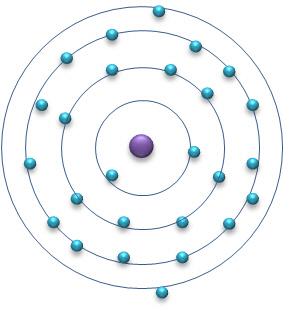 Nom :BohrNom complet :Niels BohrNationalité :DanoisPériod de temps :1885 a 1962Découvert :orbitale éléctronique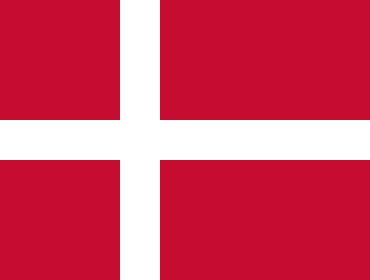 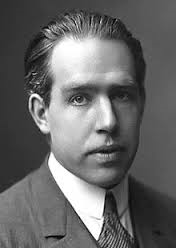 